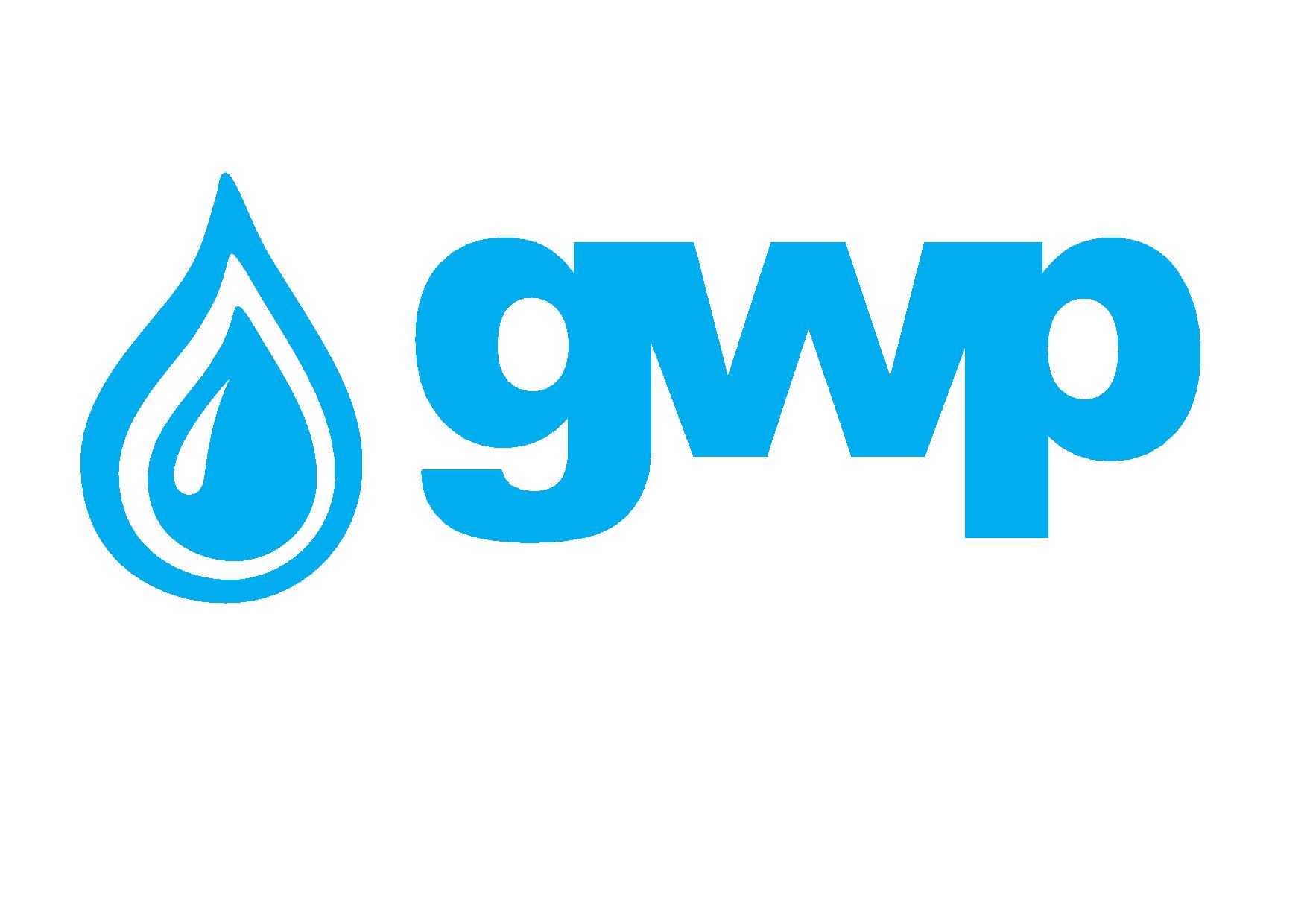 ელექტრონული ტენდერის დოკუმენტაციაგლდანი-ნაძალადევის რაიონში, ერწოს ქუჩის #11-ში (ს/კ 01.12.08.010.004) დაზიანებული საცხოვრებელი სახლის Desing-Buildსრულფასოვან გამოკვლევაზე და გამოკვლევის შედეგად გამოვლენილი დაზიანებებისა და დეფექტების დადგენაზერეაბილიტაციის სამუშაოების (საპროექტო - სახარჯთაღრიცხვო)  დოკუმენტაციის მომზადებაზეშედგენილი პროექტის მიხედვით რეაბილიტაციის განხორციელების სამუშაოების შესყიდვაზე1.1     შესყიდვის ობიექტის დასახელებაშპს „ჯორჯიან უოთერ ენდ ფაუერი“ (GWP, ს/ნ 203826002), აცხადებს ელექტრონულ ტენდერს გლდანი-ნაძალადევის რაიონში, ერწოს ქუჩის #11-ში (ს/კ 01.12.08.010.004) საცხოვრებელი სახლის სრულფასოვანი გამოკვლევისა და გამოკვლევის შედეგად გამოვლენილი დაზიანებებისა და დეფექტების დადგენის, რეაბილიტაციის სამუშაოების (საპროექტო - სახარჯთაღრიცხვო)  დოკუმენტაციის მომზადების და მომზადებული რეაბილიტაციის პროექტის განხორციელების სამუშაოების შესყიდვაზე -Design Build.1.2 მომსახურების/სამუშაოს აღწერა (ტექნიკური დავალება), შესყიდვის ობიექტის რაოდენობა/მოცულობასაპროექტო - სარეაბილიტაციო ობიექტი წარმოადგენს საცხოვრებელ სახლს, რომელიც მდებარეობს ქ. თბილისში, გლდანი-ნაძალადევის რაიონში, ერწოს ქუჩის #11-ში (ს/კ 01.12.08.010.004).სასამართლო ექსპერტიზის ეროვნული ბიუროს დასკვნით, რომელიც მომზადებულია მიმდინარე წლის ნოემბერში, საპროექტო საცხოვრებელი სახლის ტექნიკური მდგომარეობა არსებითად არადამაკმაყოფილებელია, კერძოდ - ავარიულია და მისი ექსპლუატაცია არის საფრთხის შემცველი (იხ. სამხარაულის დასკვნა). სამხარაულის საექსპერტო დასკვნა მომზადებულია ნოემბრის თვეში, თუმცა რეისმდგომარეობით არსებული მდგომარეობა უფრო გართულებულია. შესაბამისად აუცილებელია ობიექტის ადგილზე დათვალიერება უსაფრთხოების ნორმების ზუსტი დაცვით.კონტრაქტორი ვალდებულია მოამზადოს ქ. თბილისში, გლდანი-ნაძალადევის რაიონში, ერწოს ქუჩის #11-ში (ს/კ 01.12.08.010.004) მდებარე საცხოვრებელი სახლის სრულფასოვანი გამოკვლევისა და გამოკვლევის შედეგად გამოვლენილი დაზიანებებისა და დეფექტების დადგენის დოკუმენტაცია;რეაბილიტაციის საპროექტო - სახარჯთაღრიცხვო დოკუმენტაცია.ასევე ვალდებულია განახორციელოს მომზადებული სარეაბილიტაციო პროექტის შესრულება. კონტრაქტორი ვალდებულია მოიპოვოს შესაბამისი ნებართვები საქართველოში მოქმედი სამშენებლო ნორმების და სტანდარტების შესაბამისად. (დეტალური ინფორმაცია მოცემულია დანართი N1-ში)პროექტების მომზადების პროცესში კონტრაქტორი დამკვეთს წარუდგენს სამუშაო ვერსიებს შეთანხმებისთვის. დრაფტ ვერსიის მხარეებს შორის განხილვის პერიოდი შეადგენს 10  კალენდარულ დღეს (აღნიშნული პერიოდი შეიძლება შეიცვალოს მხარეებს შორის წინასწარი შეთანხმების საფუძველზე).კონტრაქტორმა უნდა განაახლოს პროექტი დამკვეთის შენიშვნების/კომენტარების გათვალისწინებით და გაუგზავნოს მას საბოლოო დასტურისთვის. სამუშაო ვერსიის განახლების პერიოდი შეადგენს 10 კალენდარულ დღეს (აღნიშნული პერიოდი შეიძლება შეიცვალოს მხარეებს შორის წინასწარი შეთანხმების საფუძველზე). პროექტის წერილობითი დადასტურების შემდეგ კონტრაქტორი წარადგენს პროექტის საბოლოო ვერსიას (ორიგინალ და ელ. ვერსიას).განსაკუთრებული მოთხოვნა:გლდანი-ნაძალადევის რაიონში, ერწოს ქუჩის #11-ში (ს/კ 01.12.08.010.004) მდებარე საცხოვრებელი სახლის რეაბილიტაციის პროექტის მომზადება, რომელიც გულისხმობს შემდეგ ღონისძიებებს:•	ადგილის მოკვლევა•	გეოლოგია •	კონსტრუქცია•	მუშა პროექტის მომზადება, რომელიც ასევე გულისხმობს ხარჯთაღრიცხვის მომზადებას (კრებსითი და რესურსული)•	პროექტში უსაფრთხოების ნორმების გათვალისწინება •	საჭირო ყველა თანმდევი კვლევა •	საჭიროების შემთხვევაში ლაბორატორიული კვლევები1.3 სამუშაოს შესრულების ადგილი- სამუშაოები უნდა განხორციელდეს გლდანი-ნაძალადევის რაიონში;1.4 მოთხოვნა საგარანტიო ვადის შესახებშესრულებული სამუშაოების საგარანტიო ვადა განისაზღვრება მომსახურების დასრულებიდან 60 (სამოცი) თვის ვადით.1.5 მოთხოვნა პრეტენდენტის გამოცდილების შესახებპრეტენდენტს უკანასკნელი 3 წლის განმავლობაში უნდა გააჩნდეს შესყიდვის ობიექტით განსაზღვრული ანალოგიური სამუშაოების შესრულების გამოცდილება, რაზედაც უნდა წარმოადგინოს შესაბამისი დამადასტურებელი დოკუმენტები: ხელშეკრულებ(ებ)ა და ამავე ხელშეკრულებ(ებ)ის შესრულების დამადასტურებელი დოკუმენტ(ებ)ი ან/და აღნიშნული დოკუმენტაციის შესახებ მითითება სახელმწიფო შესყიდვების სააგენტოს ერთიანი ელექტრონული სისტემის შესაბამის შესყიდვის ნომრებზე (მაგ: NAT/CMR/SPA და ა.შ).პრეტენდენტების მიერ წარდგენილი სატენდერო წინადადება  უნდა მოიცავდეს შემდეგ მონაცემებს:ზოგადი ინფორმაცია კომპანიის შესახებ - კომპანიის ზოგადი აღწერა, თანამშრომლების რაოდენობა, პროექტის შესრულებაში ჩართული თანამშრომლების რაოდენობა და კვალიფიკაციის შესახებ დამატებითი ინფორმაციის წარმოდგენა, მოთხოვნის მიხედვით;გამოცდილება:ა) შემოთავაზებული ქვე-კონტრაქტორები (არსებობის შემთხვევაში)- კომპანიის დასახელება და ინფორმაცია, სამუშაო მოცულობა/აღწერა რომელისაც ქვე-კონტრაქტორი შეასრულებს;1.6 ანგარიშსწორების პირობებიანგარიშსწორება მოხდება კონსიგნაციის წესით, უნაღდო ანგარიშსწორებით შესრულებულ სამუშაოზე მიღება-ჩაბარების აქტის გაფორმებიდან 30 (ოცდაათი) კალენდარული დღის განმავლობაში.1.7 პრეტენდენტის მიერ ელექტრონულ ტენდერში ასატვირთი/წარმოსადგენი მონაცემები:1. პროექტირების ღირებულება და ვადები;2. გამოცდილების დამადასტურებელი დოკუმენტები 1.5 პუნქტის შესაბამისად;3. სამუშაო გეგმა-გრაფიკი 4. ამონაწერი მეწარმეთა და არასამეწარმეო (არაკომერციული) იურიდიული პირების რეესტრიდან, რომელიც გაცემული უნდა იყოს წინამდებარე ელექტრონული ტენდერის გამოცხადების თარიღის შემდეგ;5. ტენდერზე თანდართული ხელმოწერილი „კონტრაქტორის განაცხადი“;6. თანხმობა წინამდებარე სატენდერო პირობებზე, რომლის დასადასტურებლად წარმოდგენილ უნდა იქნას ხელმოწერილი სატენდერო განაცხადი.წინადადების მიწოდების საბოლოო ვადაა - 2022 წლის 12 დეკემბერი, 15:00 საათიწინადადების წარმოდგენის ფორმა: ქართულ ენაზე, ელექტრონული ფორმით შემოთავაზება უნდა აიტვირთოს ელექტრონული შესყიდვების ვებ-გვერდზე:  www.tenders.ge შენიშვნა:
1) ელექტრონულ ტენდერში ატვირთული პრეტენდენტის მიერ შექმნილი ყველა დოკუმენტი ან/და ინფორმაცია ხელმოწერილი უნდა იყოს უფლებამოსილი პირის მიერ (საჭიროების შემთხვევაში ატვირთული უნდა იქნეს მინდობილობა);
2) პრეტენდენტის მიერ შექმნილი ყველა დოკუმენტი ან/და ინფორმაცია სასურველია დადასტურებულ იქნას უფლებამოსილი პირის ელექტრონული ხელმოწერით ან კომპანიის ელექტრონული შტამპით.   ხელშეკრულების და საშემსრულებლო დოკუმენტების გაფორმებაგამარჯვებულ კომპანიასთან გაფორმდება ხელშეკრულება სატენდერო პირობების შესაბამისად.შემსყიდველი იტოვებს უფლებას გააფორმოს ხელშეკრულება ერთ ან რამოდენიმე კომპანიასთან.სხვა მოთხოვნა1.10.1 წინადადების წარდგენის მომენტისთვის პრეტენდენტი არ უნდა იყოს: გაკოტრების პროცესში;ლიკვიდაციის პროცესში;საქმიანობის დროებით შეჩერების მდგომარეობაში.ფასების წარმოდგენა დასაშვებია მხოლოდ საქართველოს ეროვნულ ვალუტაში (ლარი). ფასები უნდა მოიცავდეს ამ ტენდერით გათვალისწინებულ ყველა ხარჯსა და კანონით გათვალისწინებულ გადასახადებს.პრეტენდენტის მიერ წარმოდგენილი წინადადება ძალაში უნდა იყოს წინადადებების მიღების თარიღიდან 45 (ორმოცდახუთი) კალენდარული დღის განმავლობაში.„შემსყიდველი“ უფლებას იტოვებს თვითონ განსაზღვროს ტენდერის დასრულების ვადა, შეცვალოს ტენდერის პირობები, რასაც დროულად აცნობებს ტენდერის მონაწილეებს, ან შეწყვიტოს ტენდერი მისი მიმდინარეობის ნებმისმიერ ეტაპზე.„შემსყიდველი“ გამარჯვებულ მიმწოდებელს გამოავლენს სატენდერო კომისიაზე და გადაწყვეტილებას აცნობებს ყველა მონაწილე კომპანიას. „შემსყიდველი“არ არის ვალდებული მონაწილე კომპანიას მისცეს სიტყვიერი ან წერილობით ახსნა-განმარტება კონსკურსთან დაკავშირებულ ნებისმიერ გადაწყვეტილებაზე.„შემსყიდველი“ იტოვებს უფლებას გადაამოწმოს პრეტენდენტებისგან მიღებული ნებისმიერი სახის ინფორმაცია, ასევე მოიძიოს ინფორმაცია პრეტენდენტი კომპანიის ან მისი საქმიანობის შესახებ. იმ შემთხვევაში, თუ დადასტურდება, რომ პრეტენდენტის მხრიდან მოწოდებული ინფორმაცია არ შეესაბამება სინამდვილეს ან გაყალბებულია, პრეტენდენტი იქნება დისკვალიფიცირებული.გთხოვთ გაითვალისწინოთ, რომ „შემსყიდველი“ არ მიიღებს არავითარ ზეპირ შეკითხვას დამატებითი ინფორმაციის მისაღებად. გამონაკლისის სახით მიიღება შეკითხვები ტელეფონით.შენიშვნა: ნებისმიერი სხვა ინფორმაცია, მოპოვებული სხვა გზით არ იქნება ოფიციალური და არ წარმოშობს არავითარ ვალდებულებას  „შემსყიდველი“ მხრიდან. ინფორმაცია ელექტრონულ ტენდერში მონაწილეთათვისნებისმიერი შეკითხვა ტენდერის მიმდინარეობის პროცესში უნდა იყოს წერილობითი და გამოყენებულ უნდა იქნას tenders.ge-ს პორტალის ონლაინ კითხვა-პასუხის რეჟიმი;ელექტრონულ ტენდერში მონაწილეობის მისაღებად კომპანია უნდა იყოს რეგისტრირებული ვებ-გვერდზე www.tenders.ge tenders.ge-ზე ელექტრონული ტენდერში მონაწილეობის ინსტრუქცია იხილეთ დანართი N4-ში.შესყიდვების წარმომადგენელი:საკონტაქტო პირი: მარიამ სილაგაძემის.: ქ. თბილისი, მედეა (მზია) ჯუღელის ქუჩა N10ელ. ფოსტა: msilagadze@gwp.ge ტელ.: +995 322 931111 (1147); 599 72 30 03საკონტაქტო პირი: ირაკლი ხვადაგაძემის.: ქ. თბილისი, მედეა (მზია) ჯუღელის ქუჩა N10ელ. ფოსტა: ikhvadagadze@gwp.ge  ტელ.: +995 322 931111 (1145);გავეცანი /მონაწილე კომპანიის უფლებამოსილი პირის ხელმოწერა/შენიშვნა:  თუ წინამდებარე მოწვევა გაგზავნილია ელექტრონული ფოსტით მონაწილე კომპანიასთან, მონაწილემ, მისი კონკურსში მონაწილეობის შესახებ თანხმობა და წინამდებარე დოკუმენტის გაცნობის დასტური უნდა გამოაგზავნოს ელექტრონული ფოსტით.